Key Stage 3 Dance/Drama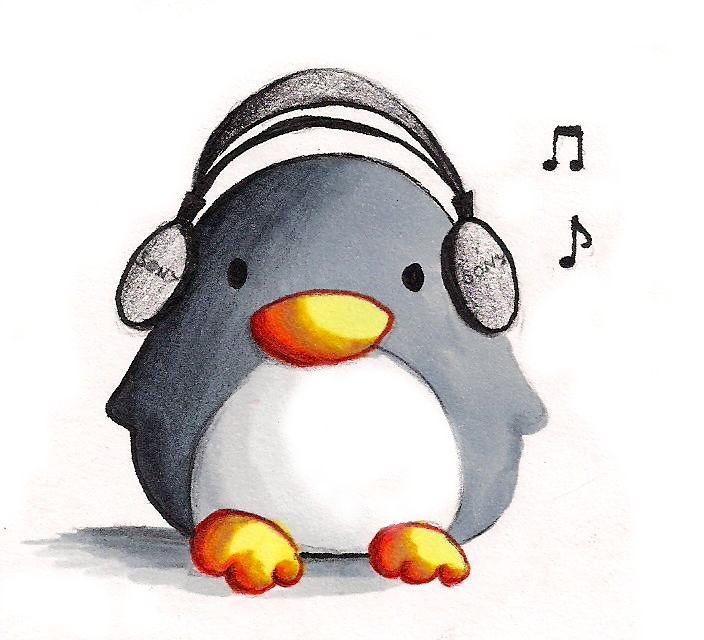 Research DiaryWhat should I do?Each week choose two pieces of dance or drama to watch in detail and answer the questions on the other side of this sheetWhat should I watch?Look for examples of stage acting and dancing as well as acting and dancing in TV shows and films. Try to look at a variety of examples and try to choose examples that are known to be of a high quality (check reviews etc.).How do I find acting/dance scenes?If you don’t have access to the internet:Drama/Music channels on TV (Freeview or paid service)Ask family members if they have suitable DVDs Watch a films/shows from a range of genresIf you have access to the internet:YouTubeDance company websites (Google search)Theatre company websites (Google search)	Acting genres:					Dance genresDramaScience fictionComedyMusicalFamilyHistoricalSoap operaBalletTapJazzModernLyricalHip HopContemporaryHighlandLine DancingIrish DancingAnswer these questions about the piece of acting/dance you have watchedAbout the pieceTitle of the piece  Who wrote the piece?Who is performing the piece?When was it created?What style/genre of acting/dance is it?How do you know this?Describe what happens in the scene/dance.Do you like the piece? Explain why or why not.